АНГЕЛ ІЗ ПАПЕРУ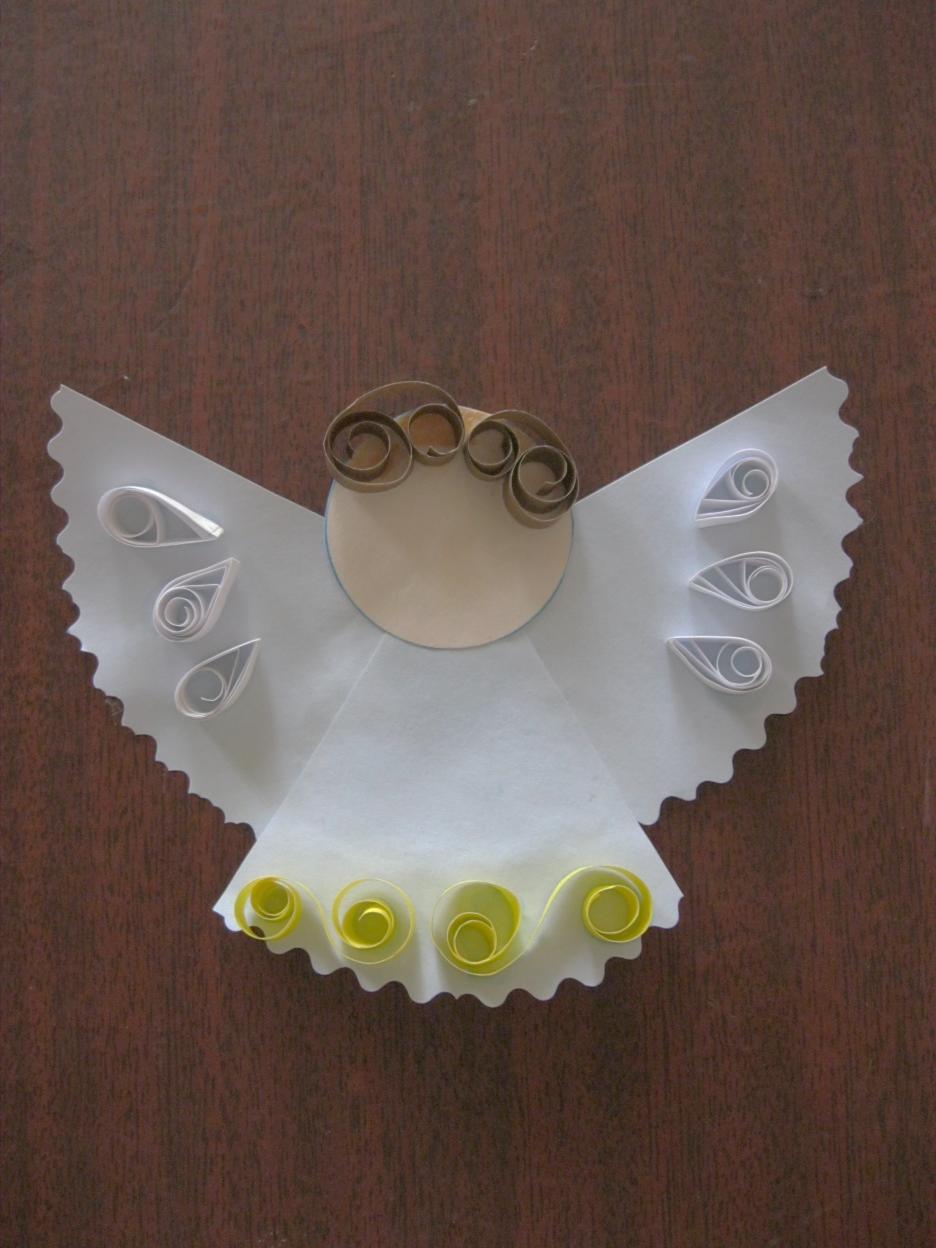 